III КОНКУРС « Документационное сопровождение образовательного процесса: из опыта работы образовательных организаций»Номинация: Учебно-методическое сопровождение практических занятийУчебная дисциплина (Профессиональный модуль, МДК): ПМ 03. Неотложная медицинская помощь на догоспитальном этапе. МДК 03.01. Дифференциальная диагностика и оказание неотложной медицинской помощи на догоспитальном этапе. Раздел 1. Общие вопросы реаниматологии при неотложных состояниях.Название работы: Учебно-методическое пособие. Терминальные состояния. Алгоритм проведения базовой (элементарной) сердечно-легочной реанимации в условиях дефицита времени.Автор работы: Борисова Светлана Юрьевна, преподаватель хирургии высшей квалификационной категории.Образовательная организация: ГАПОУ ТО «Ишимский медицинский колледж», г. ИшимИшим, 2014 гГАПОУ ТО  «Ишимский медицинский колледж»Рассмотрено и одобреноНа ЦМК клинических дисциплин«____»______________2014 гПредседатель _______/Елфимова Н.А/Учебно-методическое пособиеТерминальные состояния. Алгоритм проведения базовой (элементарной) сердечно-легочной реанимации в условиях дефицита времени.Автор: Борисова С.Ю., преподаватель хирургии, реаниматологии высшей квалификационной категории.Ишим 2014 год.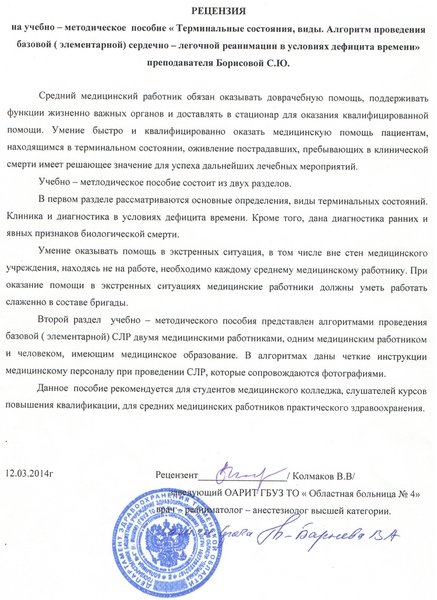 ПОЯСНИТЕЛЬНАЯ ЗАПИСКА.Независимо от причины остановки кровообращения (ОК), реанимационные мероприятия должны быть начаты в пределах 5 мин от ОК во избежание развития необратимых изменений в головном мозге.Реанимация - это система мероприятий, направленных на восстановление или временное замещение утраченных или грубо нарушенных функций организма с помощью специальных реанимационных мероприятий (компрессии грудной клетки, искусственное дыхание и др.).Данное учебно-методическое пособие  разработано в соответствии с Федеральным государственным образовательным стандартом среднего профессионального образования по специальности Лечебное дело для освоения основного вида профессиональной деятельности и соответствующих профессиональных компетенций, согласно должностным инструкциям для ПМ 03. Неотложная медицинская помощь на догоспитальном этапе. МДК 03.01. Дифференциальная диагностика и оказание неотложной медицинской помощи на догоспитальном этапе. Раздел 1. Общие вопросы реаниматологии при неотложных состояниях.ПК 4.1. Проводить диагностику неотложных состояний.ПК 4.2. Определять тактику ведения пациента.ПК 4.3. Выполнять лечебные вмешательства по оказанию медицинской помощи на догоспитальном этапе.ПК 4.4  Проводить контроль эффективности проводимых мероприятий.ПК 4.5. Осуществлять контроль состояния пациента.ПК 4.6 Определять показания к госпитализации и проводить транспортировку пациента в стационар.ПК 4.7.  Оформлять медицинскую документацию.С целью овладения указанными видами профессиональной деятельности и соответствующими профессиональными компетенциями студент, в ходе прохождения производственной практики должениметь практический опыт:проведения клинического обследования при неотложных состояниях на догоспитальном этапе;определения тяжести состояния пациента и имеющегося ведущего синдрома;проведения дифференциальной диагностики заболеваний;работы с портативной диагностической и реанимационной аппаратурой;оказания посиндромной неотложной медицинской помощи;определения показаний к госпитализации и осуществления транспортировки пациента;оказания экстренной медицинской помощи при различных видах повреждений.уметь:проводить обследование пациента при неотложных состояниях на догоспитальном этапе;определять тяжесть состояния пациента;выделять ведущий синдром;проводить дифференциальную диагностику;работать с портативной диагностической и реанимационной аппаратурой;оказывать посиндромную неотложную медицинскую помощь;оценивать эффективность оказания неотложной медицинской помощи;проводить сердечно – легочную реанимацию;контролировать основные параметры жизнедеятельности;осуществлять фармакотерапию на догоспитальном этапе;определять показания к госпитализации и осуществлять транспортировку пациента;осуществлять мониторинг на всех этапах догоспитальной помощи;организовывать работу команды по оказанию неотложной медицинской помощи пациентам;обучать пациентов само- и взаимопомощи;организовывать и проводить медицинскую сортировку на догоспитальном этапе;пользоваться индивидуальными средствами защиты;оказывать экстренную медицинскую помощь при различных видах повреждений;знать:этиологию и патогенез неотложных состояний;основные параметры жизнедеятельности;особенности диагностики неотложных состояний;алгоритм действия фельдшера при возникновении неотложных состояний на догоспитальном этапе в соответствии со стандартами оказания скорой медицинской помощи;принципы оказания неотложной медицинской помощи при терминальных состояниях на догоспитальном этапе;принципы фармакотерапии при неотложных состояниях на догоспитальном этапе;правила, принципы и виды транспортировки пациентов в ЛПО;правила заполнения медицинской документации;основные санитарно – гигиенические и противоэпидемические мероприятия, проводимые при оказании неотложной медицинской помощи на догоспитальном этапе.Данное учебно – методическое пособие подготовлено с учетом современных требований к проведению базовой (элементарной) сердечно – легочной реанимации с целью закрепления теоретических знаний и практических умений.Пособие можно применять  на практических занятиях и для самостоятельной подготовки студентов. Приведенные в учебно – методическом пособии данные, помогут и практикующему фельдшеру при обучении на отделении повышения квалификации и в работе.Учебно – методическое пособие разработано с учетом применения на семинарско – практических занятиях имитационной (симуляционной) формы обучения.Цели создания учебно – методического  пособия.Обучающая:Углубление и расширение знаний по темам: Виды и клинические проявления терминальных состояний. Биологическая смерть.Алгоритм проведения базовой (элементарной) сердечно – легочной реанимации. Основы специализированной СЛР,Закрепление умений и навыков по проведению сердечно – легочной реанимации на догоспитальном этапе.Проверка уровня приобретенных знаний, умений и навыков. Выявить пробелы в знаниях для последующей коррекции.Адаптировать студентов к данной форме активного обучения.Развивающая:Развивать и активизировать клиническое и творческое мышление учащихся.Активное включение студентов в обсуждение вариантов решения.Воспитательная:Создание общей благоприятной обстановки, умение работать в коллективе.Воспитание у студентов чувства ответственности и причастности к исходу заболевания, чувство сострадания к пострадавшим.Задачи:Стремление к самореализации (формирование навыков планирования и самоконтроля, системности, креативности и критичности мышления).Способствовать формированию у студентов адекватной самооценки, учить брать на себя ответственность за результаты собственной работы.Межпредметные связи:обеспечивающие – анатомия, латинский язык.обеспечиваемые – терапия, хирургия, травматология, педиатрия.Материально – техническое оснащение:Ноутбук;Проектор;Экран;Изделия медицинского назначения: сумка – укладка врача скорой помощи- 2 шт., симуляционные тренажеры для проведения СЛР- 2 шт., Combitub (эндотрахеальная трубка)- 2 шт., воздуховод -2 шт., фантомы головы-2 шт., расходный материал.I РАЗДЕЛ.ТЕРМИНАЛЬНЫЕ СОСТОЯНИЯ.Предагония - начальная стадия процесса умирания, характеризующаяся тяжелым нарушением деятельности ЦНС, дыхания и кровообращения обратимого характера. На этой стадии происходит постепенное угнетение сознания и снижение рефлексов, нарушение дыхания (поверхностное учащенное или замедленное), развивается артериальная гипотензии и выраженные нарушения микроциркуляции, в виде гипостатических пятен на конечностях, нарастает цианоз или бледность кожных покровов. При этом стадия преагонии может отсутствовать при быстром умирании (поражение электротоком) или продолжается несколько часов (кровопотеря).Терминальная пауза – переходный период между преагонией и агонией. Состояние, продолжающееся 1-4 мин. Дыхание прекращается, развивается брадикардия, иногда асистолия, исчезают реакции зрачка на свет, корнеальный и другие стволовые рефлексы, зрачки расширяются. В  дальнейшим характеризуется углубленное торможение коры головного мозга и выключением его из регуляции жизненно важных функций организма. Агония - последний этап умирания, характеризующийся подъемом активности компенсаторных механизмов, направленных на борьбу с угасанием жизненных сил организма. Типичным признаком агонии является агональное дыхание - слабые, редкие дыхательные движения малой амплитуды, либо короткие максимальные вдохи и быстрые полные выдохи с большой амплитудой и частотой 2-6 в минуту. В крайней стадии агонии в дыхании участвуют мышцы шеи и туловища - голова запрокидывается, рот широко открыт, возможно появление пены у рта. Агональное дыхание может переходить в предсмертное (стридорозное) дыхание. В состоянии агонии повышаются частота сердечных сокращений и артериальное давление, может кратковременно восстановиться сознание, часто развиваются судороги, непроизвольное мочеиспускание и дефекация, постепенное угасание реакции зрачков на свет, лицо приобретает вид “маски Гиппократа".Клиническая смерть - обратимый этап умирания, переходное состояние от жизни к смерти. Основными признаками клинической смерти являются: отсутствие сознания, самостоятельного дыхания, пульсации на магистральных артериях, расширение зрачков (развивается в течение 1 мин после остановки кровообращения), арефлексия (отсутствие корнеального рефлекса и реакции зрачков на свет), выраженная бледность или цианоз кожных покровов. Если клиническая смерть наступила в результате непродолжительного этапа, умирания, то высшие отделы головного мозга человека могут перенести остановку кровообращения в условиях нормотермии в течение 4-6 мин, в течение которых и необходимо начинать реанимационные мероприятия. Если умирание организма происходило длительно, было истощающим, то обычно необратимые изменения в коре головного мозга развиваются еще до остановки кровообращения. Но может быть и второй срок клинической смерти, с которым фельдшерам приходится сталкиваться при оказании помощи или в особых условиях и который может продолжаться десятки минут, и реанимационные мероприятия будут эффективны. Второй срок клинической смерти наблюдается, когда создаются особые условия для замедления процессов повреждения головного мозга (гипотермия, электротравма, если это дети и наркоманы). При отсутствии реанимационных мероприятий или их неэффективности вслед за клинической смертью развивается биологическая смерть. Биологическая смерть – необратимый этап умирания. Биологическая смерть выражается посмертными изменениями во всех органах и системах, которые носят постоянный, необратимый,трупный характер: функциональные (отсутствие сознания, дыхания, пульса, артериального давления, рефлекторных ответов на все виды раздражителей), биологические (максимальное расширение зрачков, бледность и/или цианоз, и/или мраморность (пятнистость) кожных покровов, снижение температуры тела) трупные изменения. Диагноз биологической смерти устанавливают на основании выявления трупных изменений (ранние признаки наступают через 30 – 40 минут от первичной остановки дыхания и кровообращения - отсутствие реакции глаза на раздражение, высыхание и помутнение роговицы, симптом “кошачьего глаза”; поздние наступаю через 2 – 4 часа от первичной остановки дыхания и кровообращения – трупные пятна, трупное окоченение). II РАЗДЕЛ.АЛГОРИТМ ПРОВЕДЕНИЯ БАЗОВОЙ (ЭЛЕМЕНТАРНОЙ) СЕРДЕЧНО – ЛЕГОЧНОЙ РЕАНИМАЦИИIII РАЗДЕЛ.КОНТРОЛЬ ЗНАНИЙ.Тесты первого уровня сложности.Инструкция: выберите один правильный ответ:Соотношение компрессий  на грудину и дыханий при проведении реанимации взрослому человеку одним лицом:а)  на 5 компрессий – 2 вдохаб)  на 15 компрессий – 2 вдохав)  на 6 компрессий – 3 вдохаг)  на 30 компрессий – 2 вдохаПризнак эффективности реанимационных мероприятий:а)  широкие зрачкиб)  наличие проводной пульсации на сонных артериях во время компрессий.в)  отсутствие экскурсий грудной клеткиг)  появление симптома « кошачий глаз»Глубина продавливания грудной клетки при проведении закрытого массажа сердца взрослому человеку составляет:а)  4 см б)  5 смв)  5 смг)  3 смПри неэффективности реанимационных мероприятий их прекращают через:а)  30 – 40 минутб)  4 – 5 минутв) 15 – 20 минутг) 60 минутПоказание к прекращению реанимации:а)  отсутствие признаков эффективного кровообращенияб)  отсутствие самостоятельного дыханияв)  появление симптома « кошачий глаз»г) широкие зрачкиОсновной задачей интенсивной терапии гиповолемического шока на догоспитальном этапе является:а)  восполнение дефицита объема циркулирующей жидкости кровиб)  стимуляция сократительной способности миокардав)  улучшение реологических свойств кровиг) дегидратацияТесты второго уровня сложности. Инструкция: вставьте пропущенное слово:Полиглюкин,  желатиноль относятся к плазмозаменителям___________________действия.Продолжительность клинической смерти при нормальной температуре окружающей среды составляет__________минут.  Частота компрессий при проведении закрытого массажа сердца составляет не менее_____в минуту.При проведении реанимации у детей, СЛР начинают с ______вдохов, а затем продолжать СЛР в соотношении_______.Приложение.Эталон ответов.Тесты первого уровня сложности.Тесты второго уровня сложности. Инструкция: вставьте пропущенное слово:Полиглюкин,  желатиноль относятся к плазмозаменителям___________________действия.гемодинамическогоПродолжительность клинической смерти при нормальной температуре окружающей среды составляет__________минут.  4 – 5Частота компрессий при проведении закрытого массажа сердца составляет не менее_____в минуту.100При проведении реанимации у детей, СЛР начинают с ______вдохов, а затем продолжать СЛР в соотношении_______.5 ; 15: 2БИБЛИОГРАФИЧЕСКИЙ СПИСОК.Мороз В.В., Бобринская И.Г., Васильев В.Ю., Кузовлев А.Н., Спиридонова Е.А., Тишков Е.А. Сердечно-легочная и церебральная реанимация. М.: НИИ ОР РАМН, ГОУ ВПО МГМСУ, 2011, 48 с. Федеральный закон "Об основах охраны здоровья граждан в Российской Федерации" от 21.11.2011 N 323-ФЗ (действующая редакция, 2016), статья 66 Определение смерти человека и прекращения реанимационных мероприятий.Рецензент:Колмаков В.В., заведующий ОАРИТ  ГБУЗ ТО « Областная больница № 4», врач реаниматолог – анестезиолог высшей квалификационной категории. № п/пСОДЕРЖАНИЕ:Страница1Пояснительная записка.42I РАЗДЕЛ. Терминальные состояния.Преагония9Терминальная пауза9Агония9Клиническая смерть10Биологическая смерть104II РАЗДЕЛ. Алгоритм проведения базовой  (элементарной) сердечно – легочной реанимации.11Алгоритм проведения базовой СЛР двумя медицинскими работниками.11Алгоритм проведения базовой СЛР одним медицинским работником.19Алгоритм проведения базовой СЛР прохожим, имеющим медицинское образование.265III РАЗДЕЛ. Контроль знаний.32Тесты первого уровня сложности.32Тесты второго уровня сложности.336Приложение. Эталон ответов.357Список литературы.36КРИТЕРИИ ПРОВЕДЕНИЯ БАЗОВОЙ СЛР 
ДВА МЕДИЦИНСКИХ РАБОТНИКАКРИТЕРИИ ПРОВЕДЕНИЯ БАЗОВОЙ СЛР 
ДВА МЕДИЦИНСКИХ РАБОТНИКАУбедиться в безопасности для себя, пострадавшего и окружающих. Устранить возможные риски.При угрозе безопасности, отойти или отъехать на безопасное расстояние, сообщить (01, 02) 112, старшему смены (СМП), главному врачу   (ФАП, амбулатория, участковая больница).Дождаться приезда служб, в том случае, если угроза миновала, необходимо вернуться к проведению СЛР.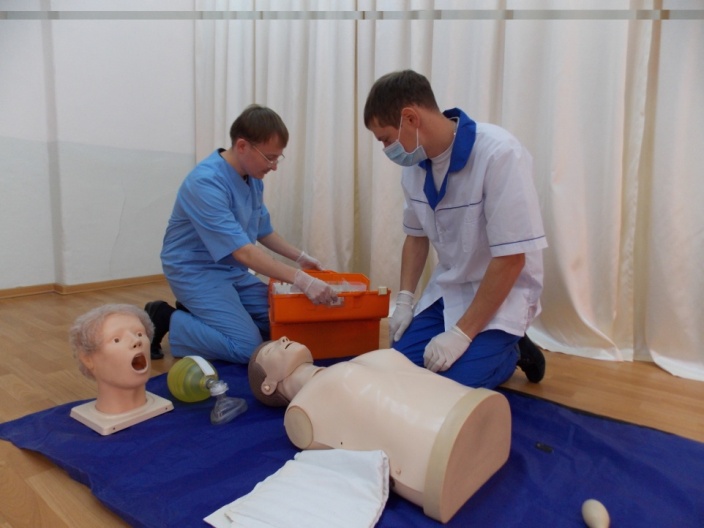 Оценка состояния пациента.Проверить:-- реакцию пострадавшего, аккуратно встряхнув за плечи и спросив « Что случилось?»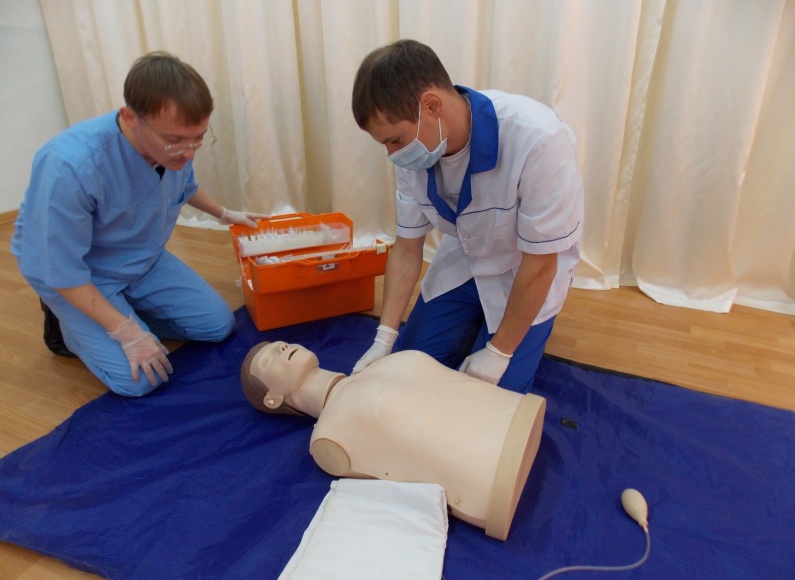 Правило ВИЖУ, СЛЫШУ, ОЩУЩАЮ (проверяется одновременно, сидя сбоку от пострадавшего):наклонить голову к голове пострадавшего;наличие экскурсий грудной клетки;пульс на сонной артерии;зрачок (расширение, отсутствие реакции на свет).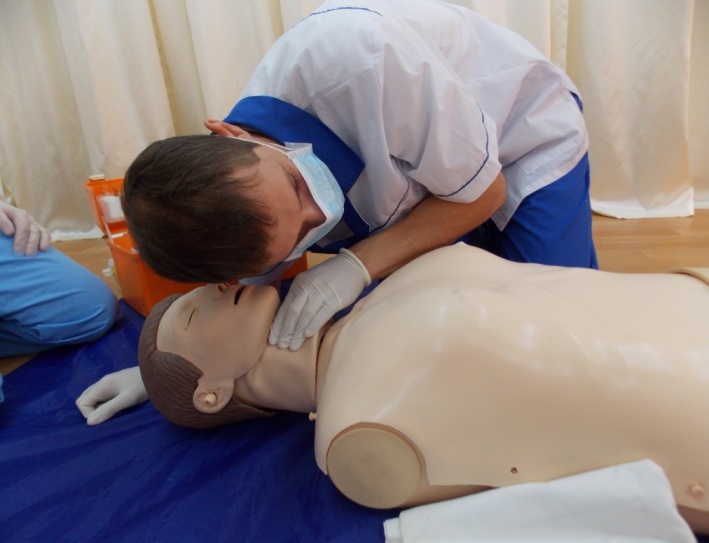 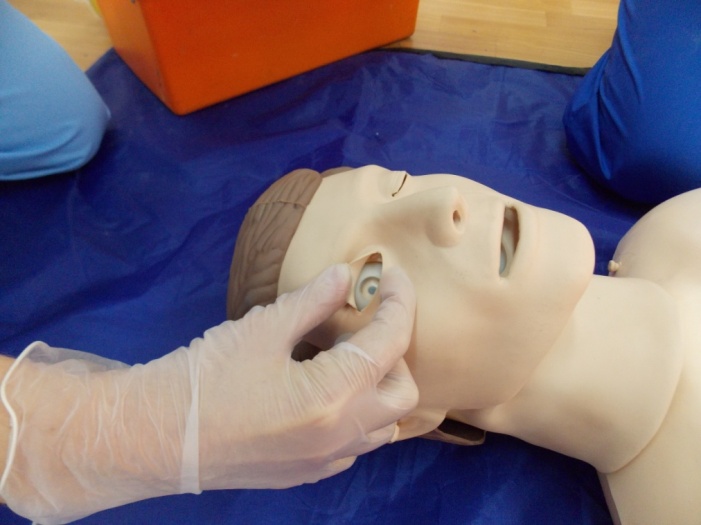 Диагностика клинической смерти:(оценка не более 5 минут):отсутствие сознания, дыхания, кровообращения;расширение зрачка, отсутствие  реакции на свет;кожные покровы бледные- первичная остановка кровообращения, кожные покровы цианотичные – первичная остановка дыхания;Диагностика клинической смерти:(оценка не более 5 минут):отсутствие сознания, дыхания, кровообращения;расширение зрачка, отсутствие  реакции на свет;кожные покровы бледные- первичная остановка кровообращения, кожные покровы цианотичные – первичная остановка дыхания;Подготовить необходимые инструменты: мешок Амбу, воздуховод. Положение пострадавшего на твердой поверхности.Под плечевой пояс и шею подкладываем валик.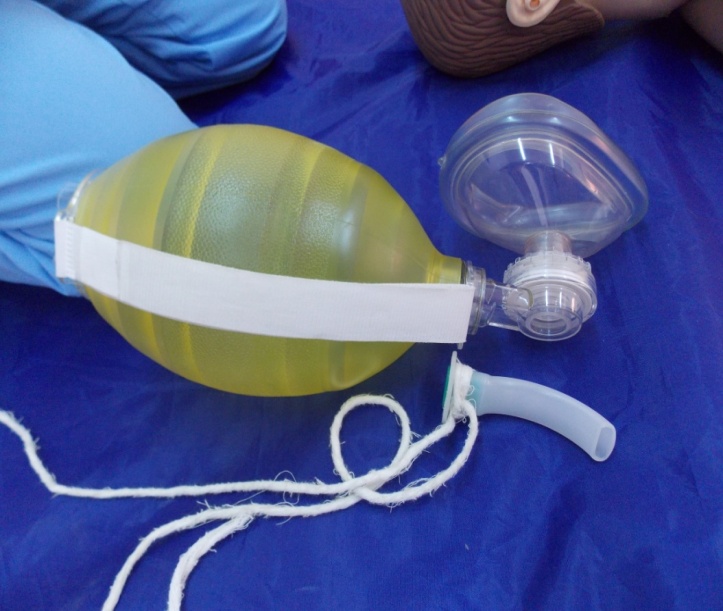 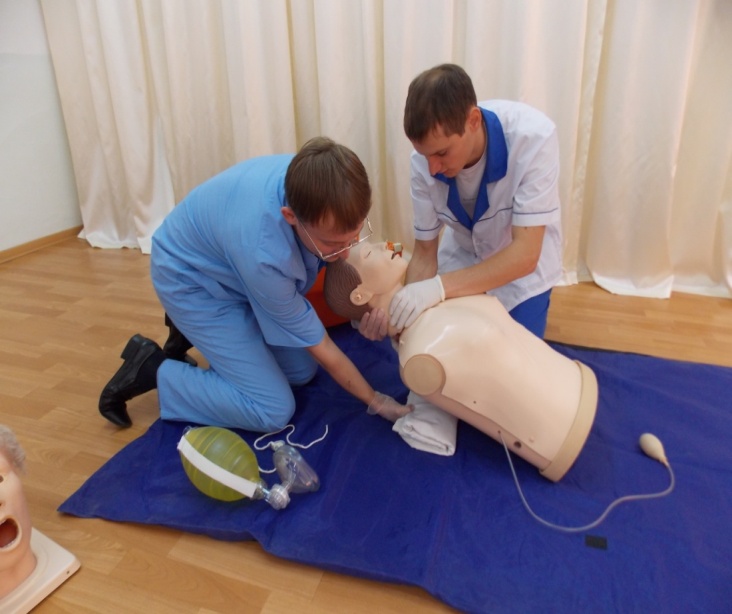 Проведение компрессий грудной клетки. Первый провайдер.расположить руки на нижнюю половину грудины (центр грудной клетки);локти разогнуты, пальцы сомкнуты;компрессия грудной клетки проводится с частотой не менее 100 в мин., но не более 120 в мин.;глубина компрессии не менее ., но не более .;количество компрессий 30;считать вслух десятками, на 30 говорить «ВДОХ»компрессия и декомпрессиязанимает равное время;отсутствие потери контакта с грудиной после каждой компрессии.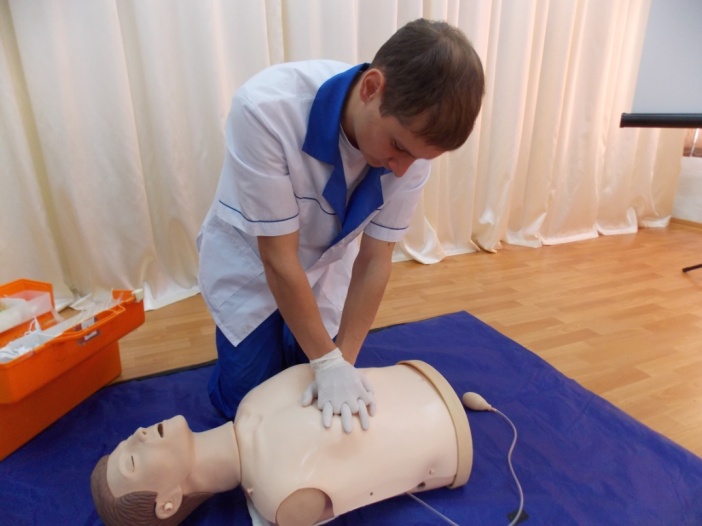 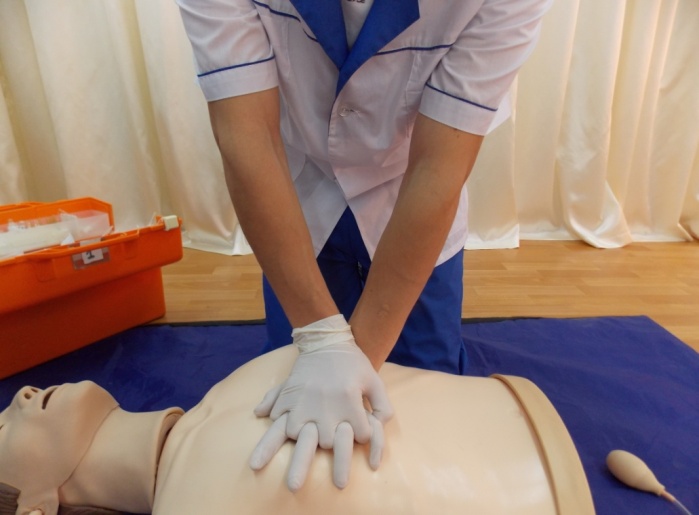 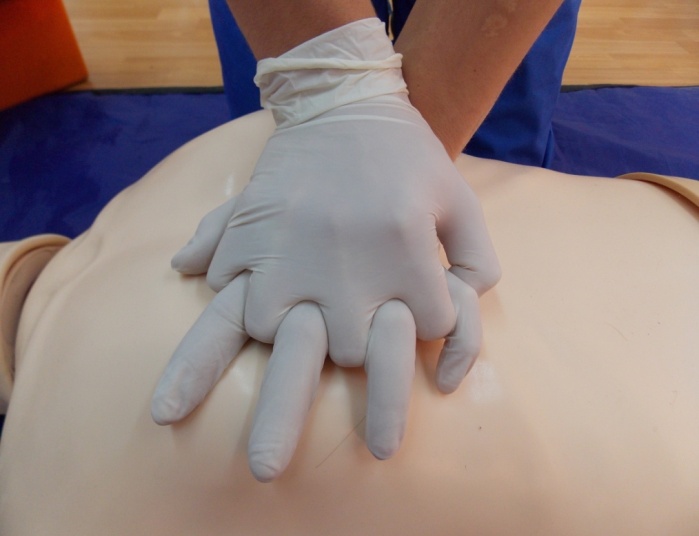 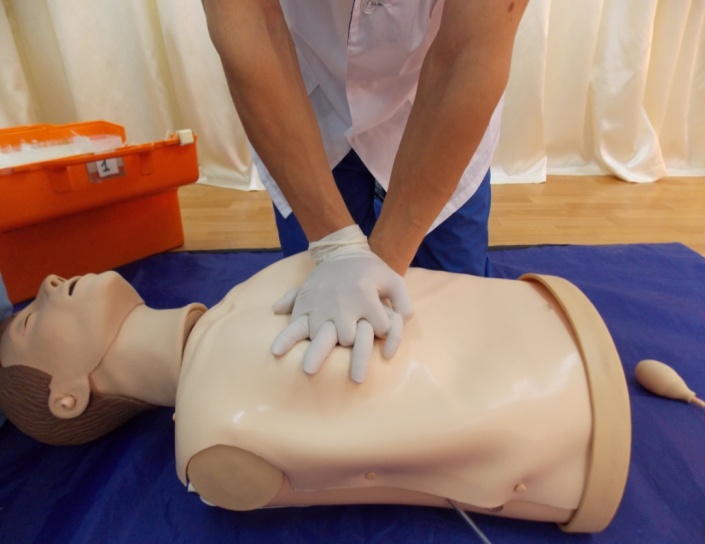 Проведение ИВЛ. Второй провайдер.восстановить проходимость верхних дыхательных путей тройным приемом Сафара (разогнуть голову, открыть дыхательные пути, ввести воздуховод).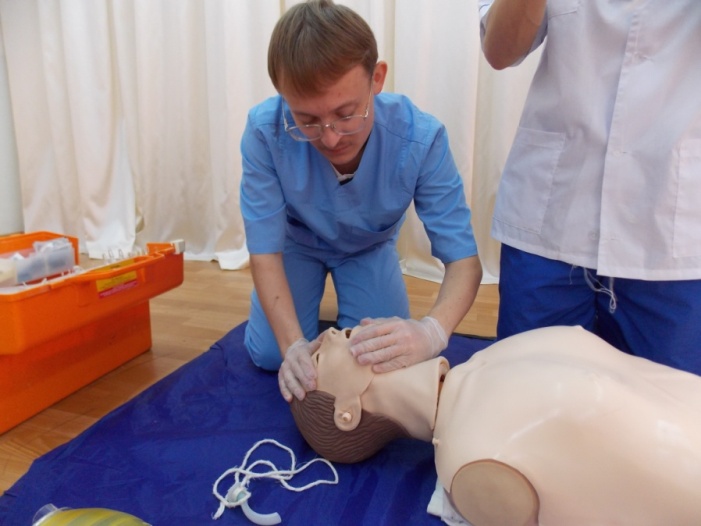 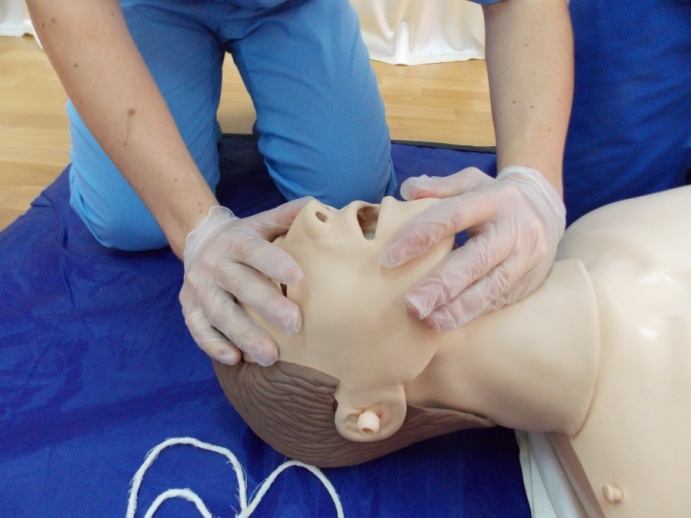 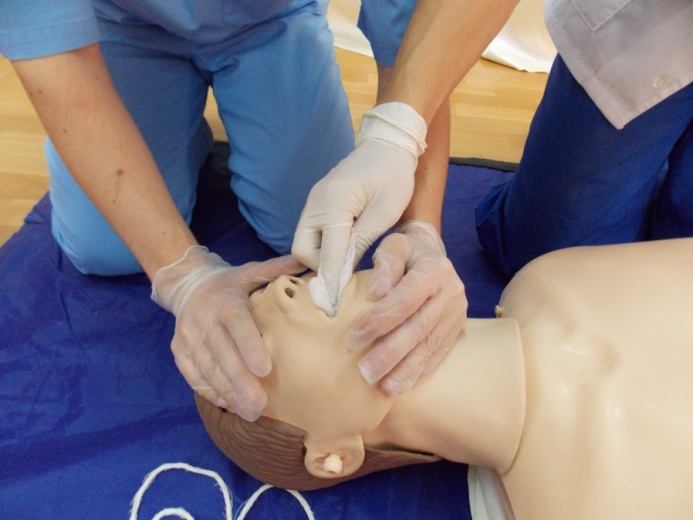 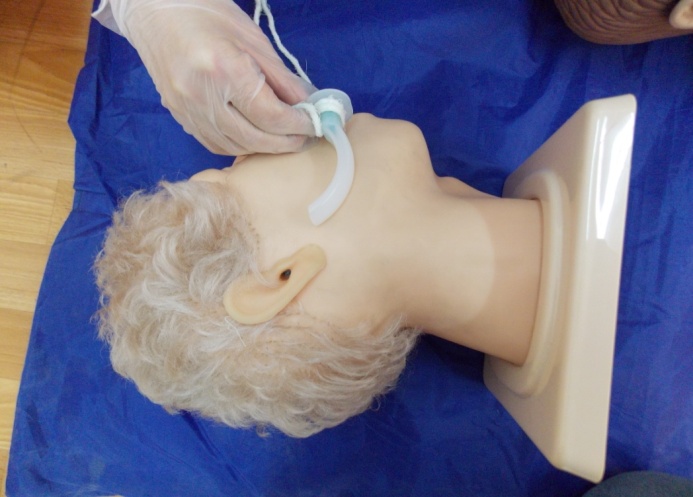 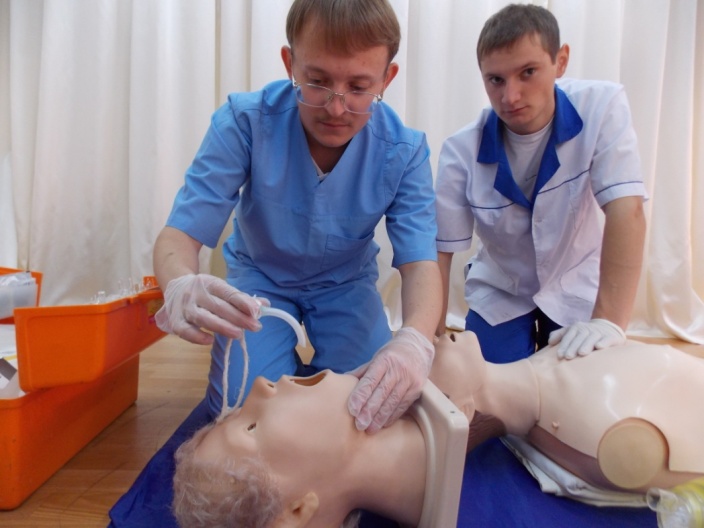 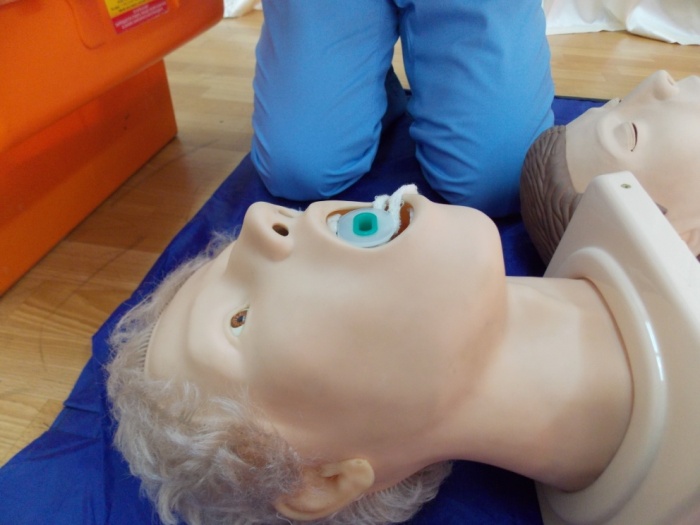 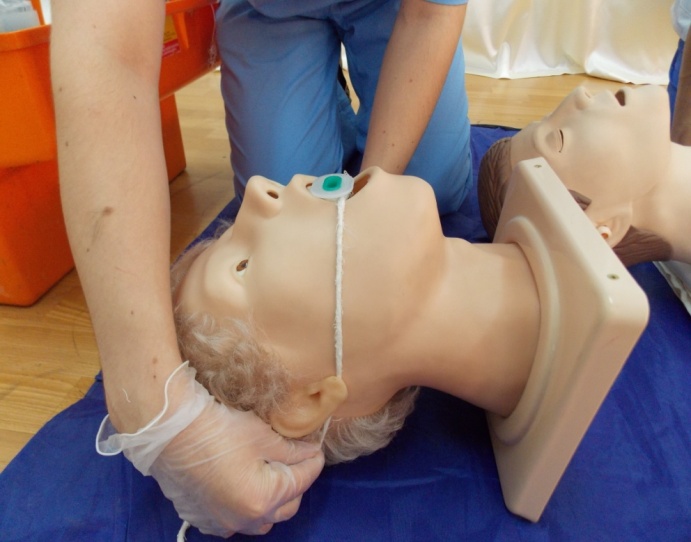 плотно зажать головупострадавшего между коленями, наложить маску мешка Амбу, плотно закрыв рот и нос;прижать маску плотно,удерживая левой рукой, правой рукой нажать на мешок или расположив мешок на колено;когда грудная клеткаопустится, сделать второй вдох.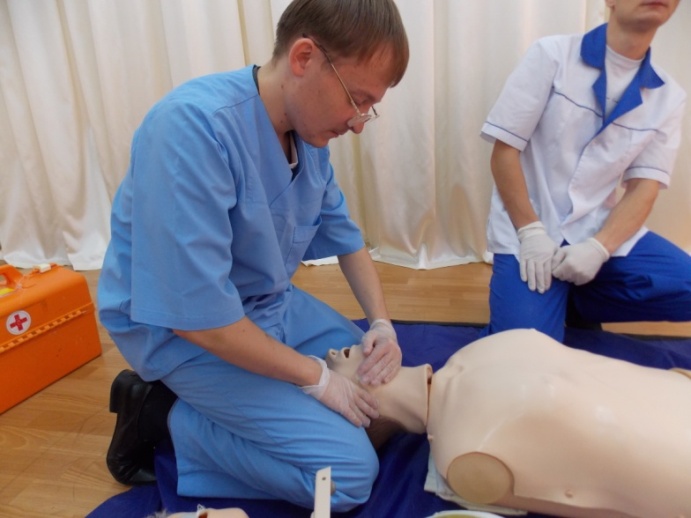 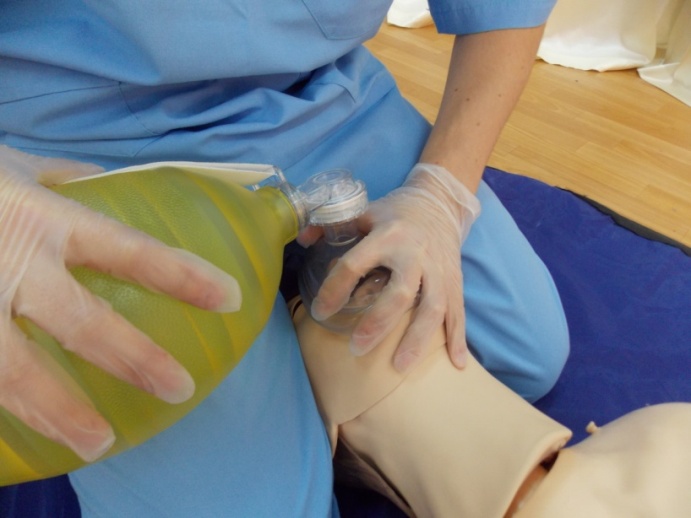 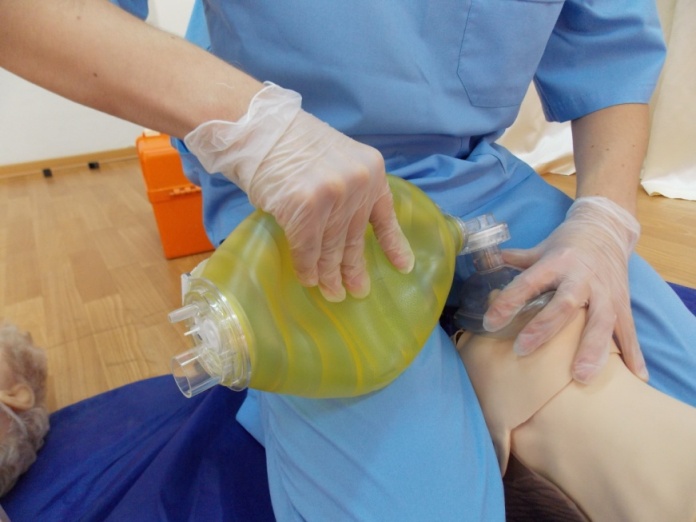 Проведение СЛР – 5 цикловПо возможности менять провайдеров СЛР каждые 2 минуты!!!!Проведение СЛР – 5 цикловПо возможности менять провайдеров СЛР каждые 2 минуты!!!!Критерии эффективности СЛРпроводная пульсация насонной артерии;экскурсии грудной клетки припроведении ИВЛ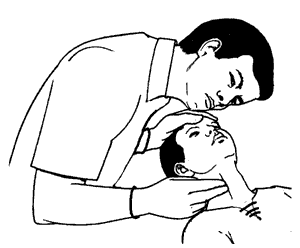 Продолжить СЛР с соотношении 30 компрессий : 2 вдоха.    СЛР продолжается в условиях нормотермии 30 минут от первичной остановки кровообращения или дыхания.    Продолжительность реанимации удлиняется у детей, наркоманов, в условиях гипотермии, при электротравме.Продолжить СЛР с соотношении 30 компрессий : 2 вдоха.    СЛР продолжается в условиях нормотермии 30 минут от первичной остановки кровообращения или дыхания.    Продолжительность реанимации удлиняется у детей, наркоманов, в условиях гипотермии, при электротравме.СЛР прекращают:при появлении спонтанного дыхания, пульсации (если во время реанимации появился хоть один признак оживления, реанимация удлиняется именно с этого времени);при выявлении у пострадавшего отсутствие показаний к проведению СЛР (заболевания, при наличии выписки и отказе родственников, оформленное письменно);при угрозе личной безопасности;при появлении ранних признаков биологической смерти.СЛР прекращают:при появлении спонтанного дыхания, пульсации (если во время реанимации появился хоть один признак оживления, реанимация удлиняется именно с этого времени);при выявлении у пострадавшего отсутствие показаний к проведению СЛР (заболевания, при наличии выписки и отказе родственников, оформленное письменно);при угрозе личной безопасности;при появлении ранних признаков биологической смерти.Диагностика биологической смерти.Ранние признаки, появляются через 30 – 40 минут от первичной остановки дыхания и кровообращения:отсутствие сознания, дыхания,кровообращения;сухая, мутная роговица,максимальное расширение зрачка, отсутствие корнеального рефлекса, симптом « кошачьего зрачка»;гипостаз в отлогих местах тела.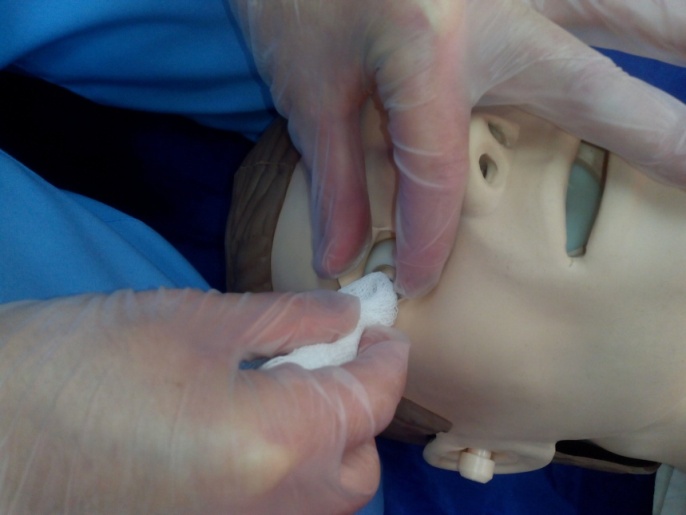 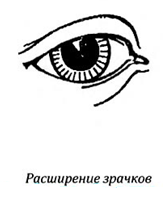 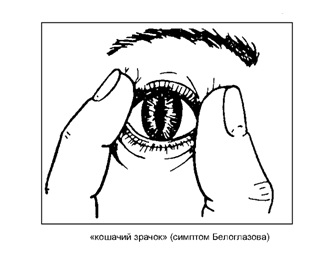 Достоверные признаки биологической смерти, появляются через, 2 – 4 часа от первичной остановки дыхания и кровообращения:трупное окоченение,самостоятельно проходит на третьи сутки;трупные пятна.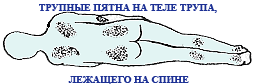 КРИТЕРИИ ПРОВЕДЕНИЯ БАЗОВОЙ СЛР 
ОДНИМ МЕДИЦИНСКИМ РАБОТНИКОМКРИТЕРИИ ПРОВЕДЕНИЯ БАЗОВОЙ СЛР 
ОДНИМ МЕДИЦИНСКИМ РАБОТНИКОМУбедиться в безопасности для себя, пострадавшего и окружающих. Устранить возможные риски.При угрозе безопасности, отойти или отъехать на безопасное расстояние, сообщить (01, 02) 112, старшему смены (СМП), главному врачу   (ФАП, амбулатория, участковая больница).Дождаться приезда служб, в том случае, если угроза миновала, необходимо вернуться к проведению СЛР.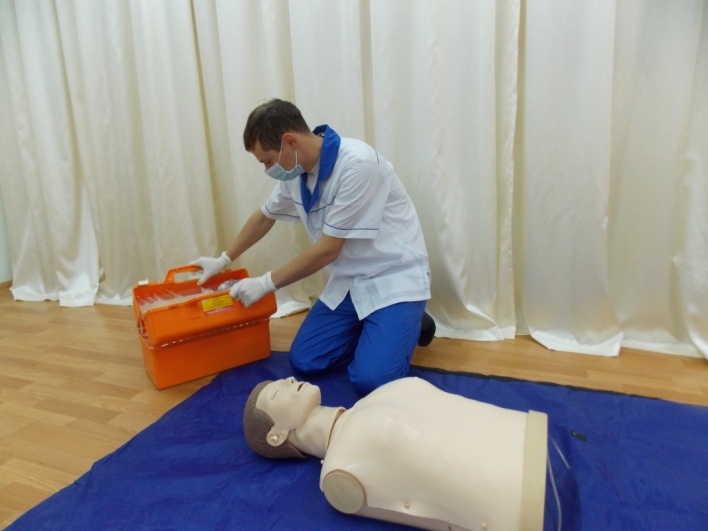 Оценка состояния пациента.Проверить:-- реакцию пострадавшего, аккуратно встряхнув за плечи и спросив « Что случилось?»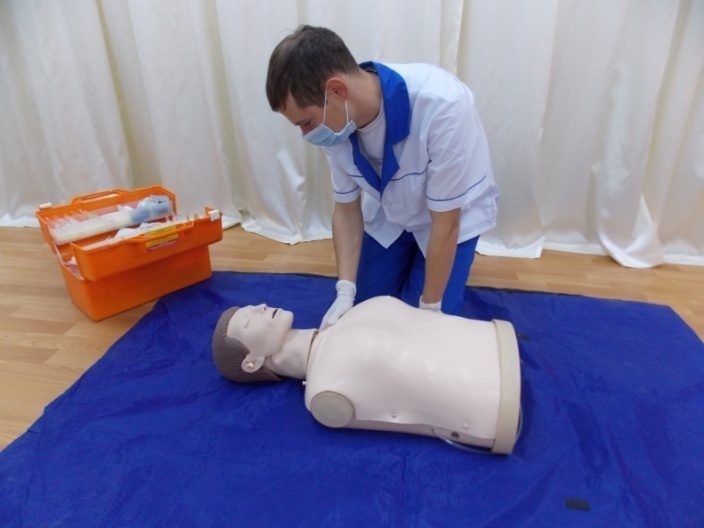 Правило ВИЖУ, СЛЫШУ, ОЩУЩАЮ (проверяется одновременно, сидя сбоку от пострадавшего):наклонить голову к голове пострадавшего;наличие экскурсий грудной клетки;пульс на сонной артерии;зрачок (расширение, отсутствие реакции на свет).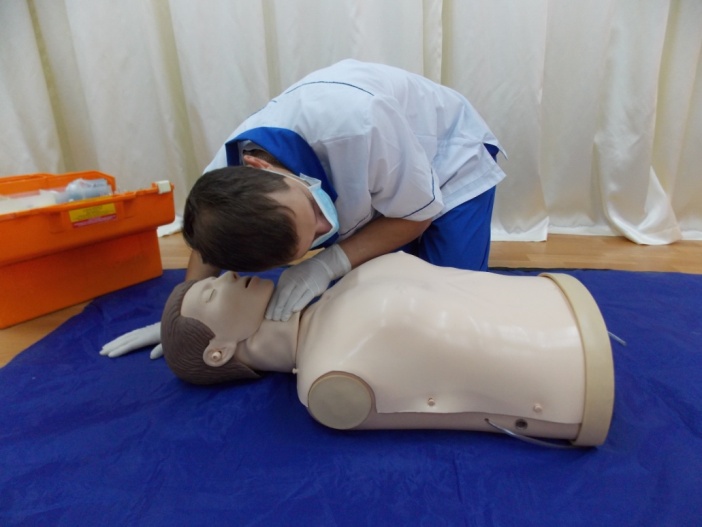 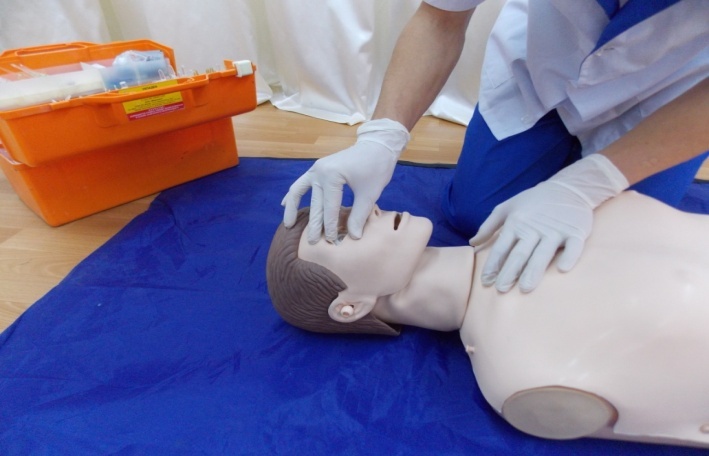 Диагностика клинической смерти:(оценка не более 5 минут):отсутствие сознания, дыхания,кровообращения;расширение зрачка, отсутствие реакции на свет;кожные покровы бледные- первичная остановка кровообращения, кожные покровыцианотичные – первичная остановка дыхания;Диагностика клинической смерти:(оценка не более 5 минут):отсутствие сознания, дыхания,кровообращения;расширение зрачка, отсутствие реакции на свет;кожные покровы бледные- первичная остановка кровообращения, кожные покровыцианотичные – первичная остановка дыхания;Подготовить необходимые инструменты: мешок Амбу, воздуховод. Положение пострадавшего на твердой поверхности.Под плечевой пояс и шею подкладываем валик.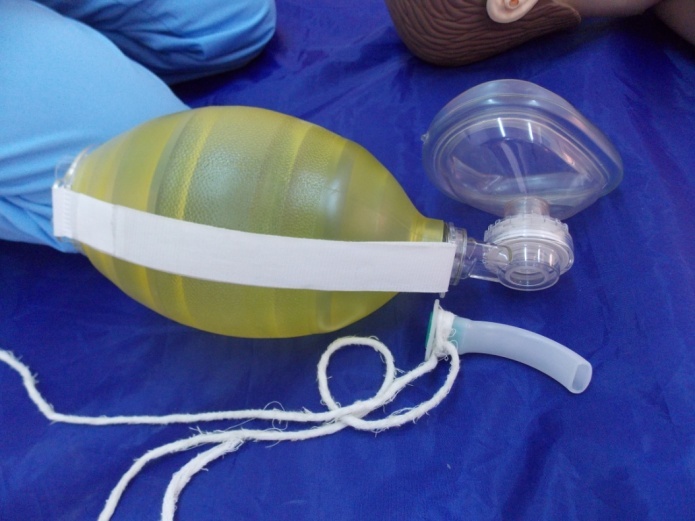 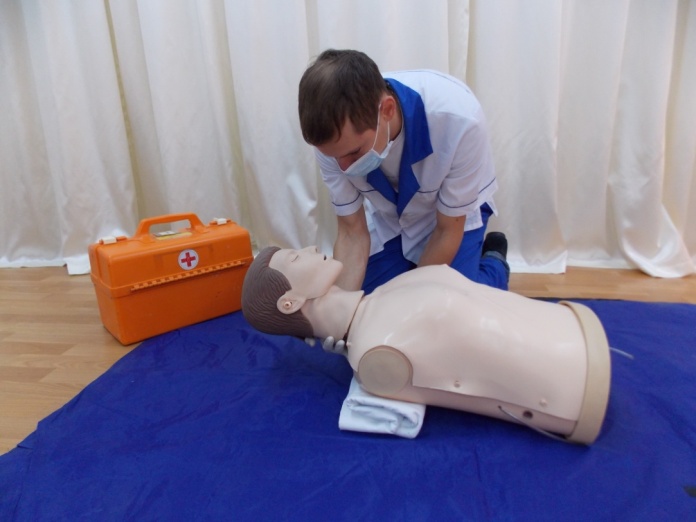 Проведение компрессий грудной клетки. расположить руки на нижнююполовину грудины (центр грудной клетки);локти разогнуты, пальцы сомкнуты;компрессия грудной клетки проводится с частотой не менее 100 в мин., но не более 120 в мин.;глубина компрессии не менее ., но не более .;количество компрессий 30;считать вслух десятками, на 30 говорить «ВДОХ»компрессия и декомпрессиязанимает равное время;отсутствие потери контакта с грудиной после каждой компрессии.Проведение ИВЛ. восстановить проходимость верхних дыхательных путей тройным приемом Сафара (разогнуть голову, открыть дыхательные пути, ввести воздуховод).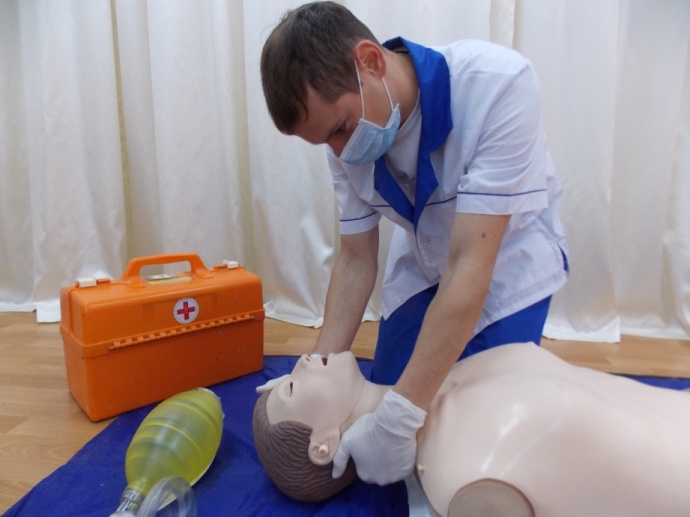 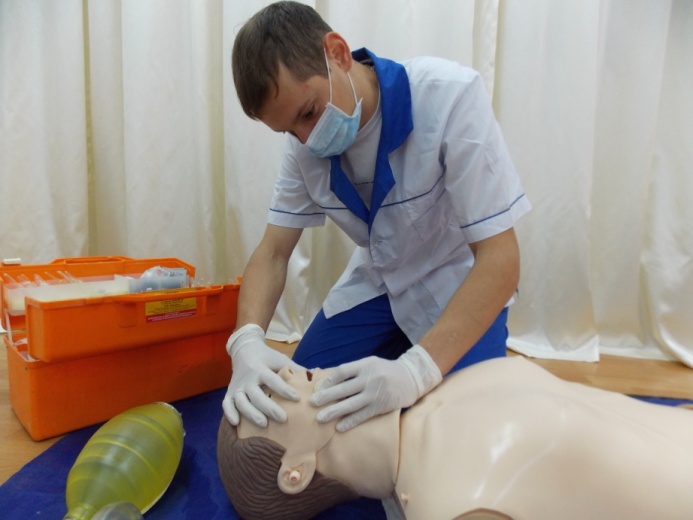 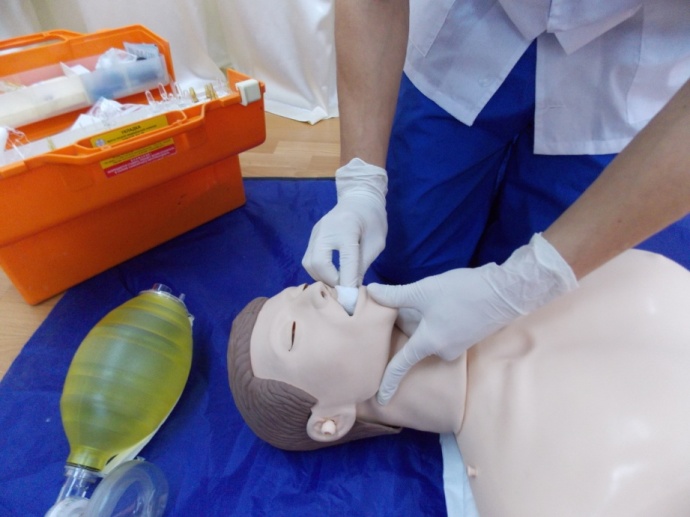 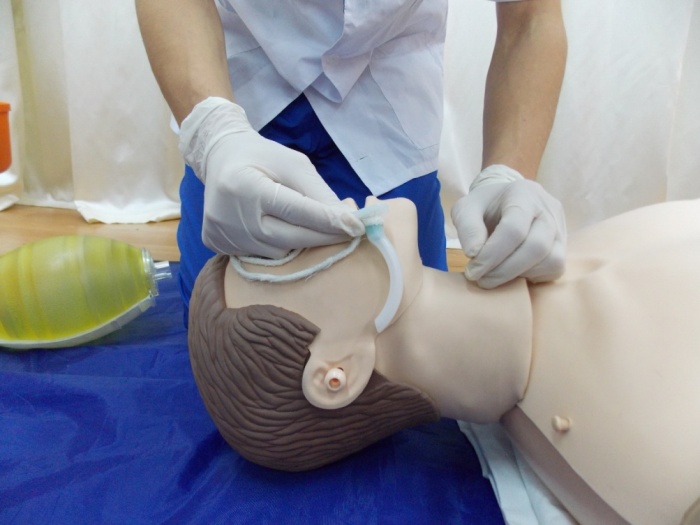 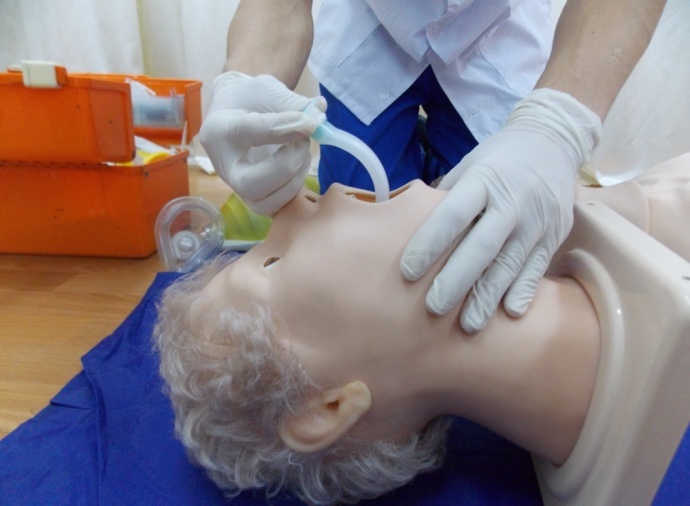 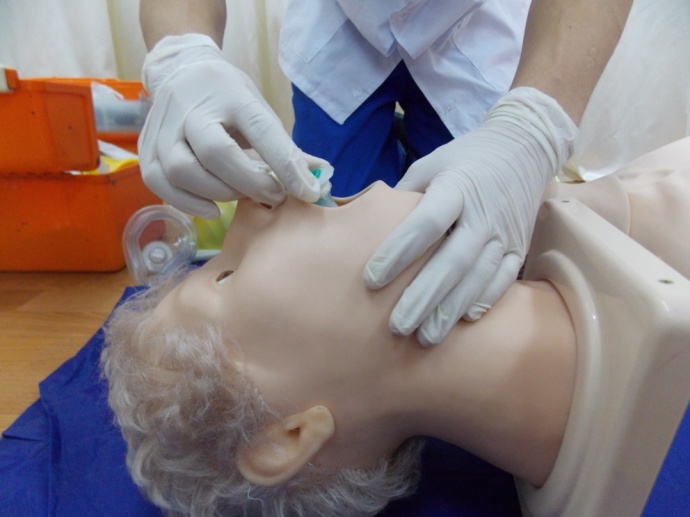 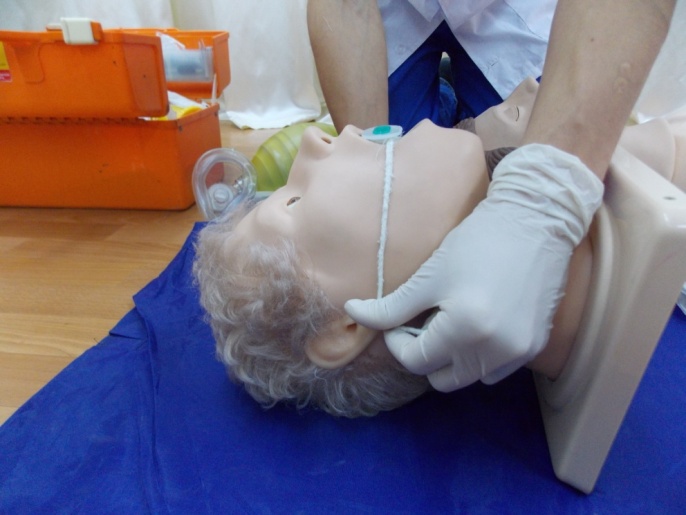 плотно зажать головупострадавшего между коленями, наложить маску мешка Амбу, плотно закрыв рот и нос;прижать маску плотно,удерживая левой рукой, правой рукой нажать на мешок или расположив мешок на колено;когда грудная клеткаопустится, сделать второй вдох.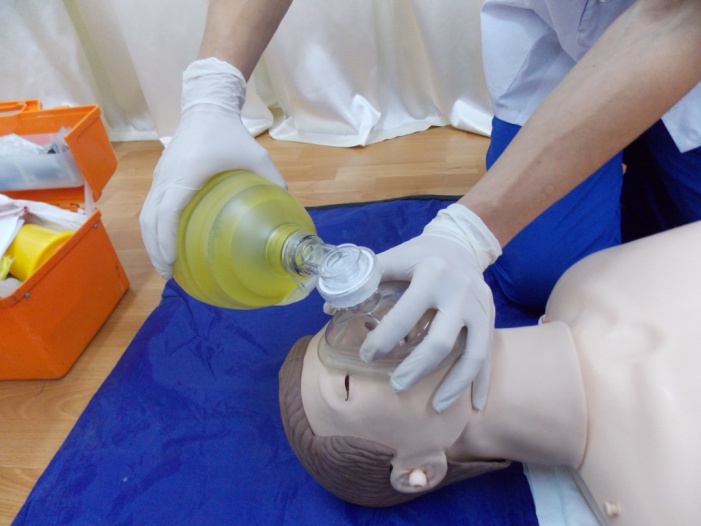 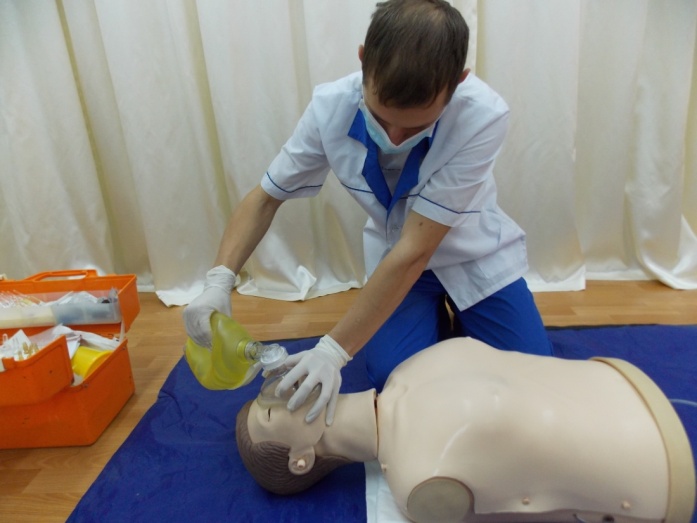 Проведение СЛР – 5 цикловПо возможности менять провайдеров СЛР каждые 2 минуты!!!!Проведение СЛР – 5 цикловПо возможности менять провайдеров СЛР каждые 2 минуты!!!!Критерии эффективности СЛРпроводная пульсация насонной артерии;экскурсии грудной клетки припроведении ИВЛПродолжить СЛР с соотношении 30 компрессий : 2 вдоха.    СЛР продолжается в условиях нормотермии 30 минут от первичной остановки кровообращения или дыхания.    Продолжительность реанимации удлиняется у детей, наркоманов, в условиях гипотермии, при электротравме.Продолжить СЛР с соотношении 30 компрессий : 2 вдоха.    СЛР продолжается в условиях нормотермии 30 минут от первичной остановки кровообращения или дыхания.    Продолжительность реанимации удлиняется у детей, наркоманов, в условиях гипотермии, при электротравме.СЛР прекращают:при появлении спонтанного дыхания, пульсации (если во время реанимации появился хоть один признак оживления, реанимация удлиняется именно с этого времени);при выявлении у пострадавшего отсутствие показаний к проведению СЛР (заболевания, при наличии выписки и отказе родственников, оформленное письменно);при угрозе личной безопасности;при появлении ранних признаков биологической смерти.СЛР прекращают:при появлении спонтанного дыхания, пульсации (если во время реанимации появился хоть один признак оживления, реанимация удлиняется именно с этого времени);при выявлении у пострадавшего отсутствие показаний к проведению СЛР (заболевания, при наличии выписки и отказе родственников, оформленное письменно);при угрозе личной безопасности;при появлении ранних признаков биологической смерти.Диагностика биологической смерти.Ранние признаки, появляются через 30 – 40 минут от первичной остановки дыхания и кровообращения:отсутствие сознания, дыхания,кровообращения;сухая, мутная роговица,максимальное расширение зрачка, отсутствие корнеального рефлекса, симптом « кошачьего зрачка»;гипостаз в отлогих местах тела.Достоверные признаки биологической смерти, появляются через, 2 – 4 часа от первичной остановки дыхания и кровообращения:трупное окоченение,самостоятельно проходит на третьи сутки;трупные пятна.КРИТЕРИИ ПРОВЕДЕНИЯ БАЗОВОЙ СЛР 
ПРОХОЖИМ ИМЕЮЩИМ МЕДИЦИНСКОЕ ОБРАЗОВАНИЕКРИТЕРИИ ПРОВЕДЕНИЯ БАЗОВОЙ СЛР 
ПРОХОЖИМ ИМЕЮЩИМ МЕДИЦИНСКОЕ ОБРАЗОВАНИЕ   Убедиться в безопасности для себя, пострадавшего и окружающих. Устранить возможные риски.    При угрозе безопасности, отойти на безопасное расстояние, сообщить (01, 02) 112    Дождаться приезда служб, в том случае, если угроза миновала, необходимо вернуться к проведению СЛР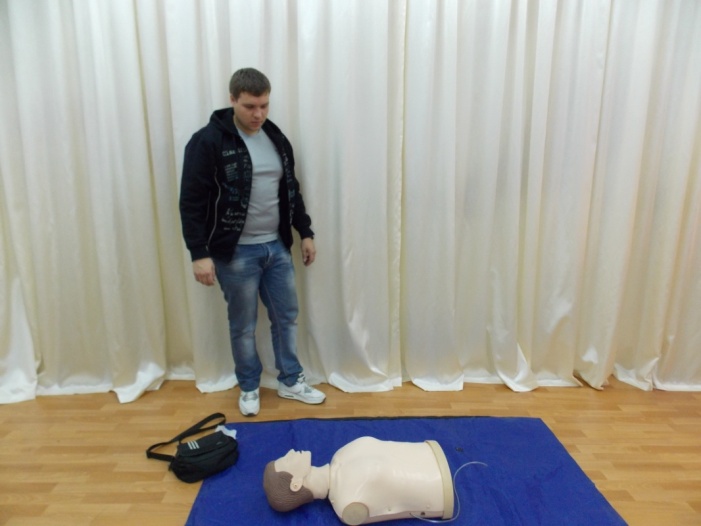 Оценка состояния пациента.Проверить:-- реакцию пострадавшего, аккуратно встряхнув за плечи и спросив « Что случилось?»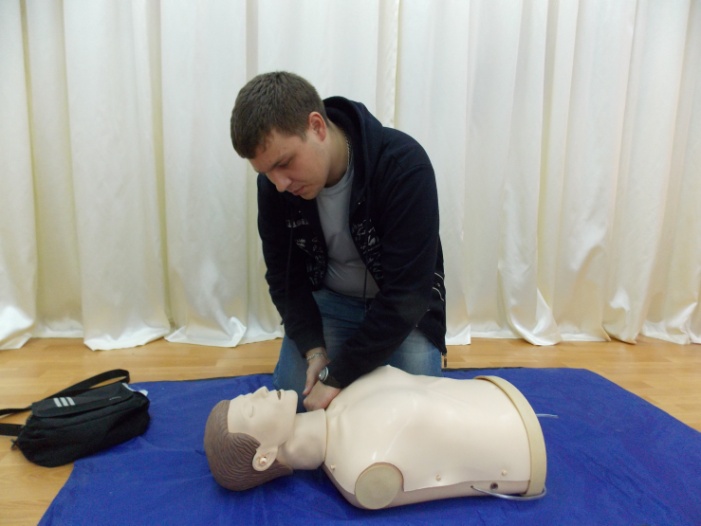 Правило ВИЖУ, СЛЫШУ, ОЩУЩАЮ (проверяется одновременно, сидя сбоку от пострадавшего):наклонить голову к голове пострадавшего;наличие экскурсий грудной клетки;пульс на сонной артерии;зрачок (расширение, отсутствие реакции на свет).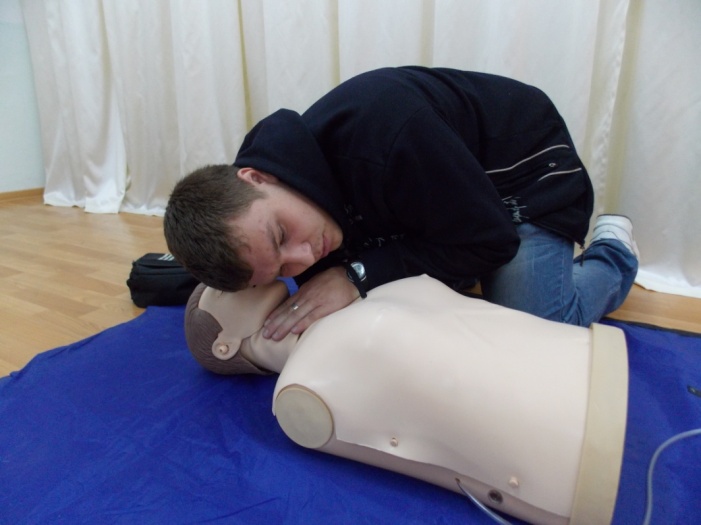 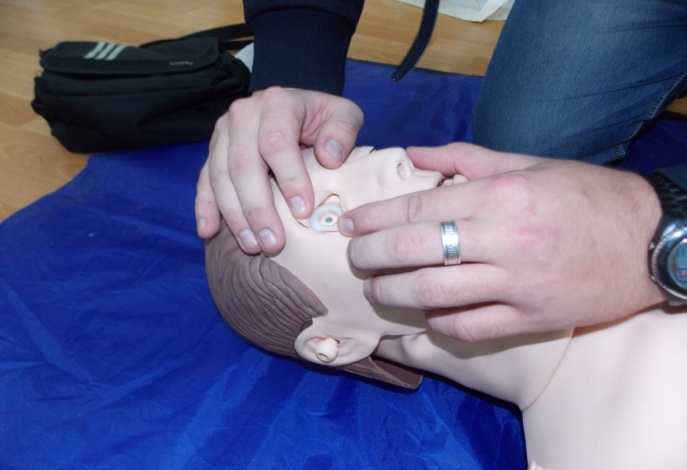 Диагностика клинической смерти:(оценка не более 5 минут):отсутствие сознания, дыхания, кровообращения;расширение зрачка, отсутствие реакции на свет;кожные покровы бледные- первичная остановка кровообращения, кожные покровы цианотичные – первичная остановка дыхания;Диагностика клинической смерти:(оценка не более 5 минут):отсутствие сознания, дыхания, кровообращения;расширение зрачка, отсутствие реакции на свет;кожные покровы бледные- первичная остановка кровообращения, кожные покровы цианотичные – первичная остановка дыхания;Позвать на помощь.Попросить, чтобы позвонили 03 (112)Положение пострадавшего на твердой поверхности.Под плечевой пояс и шею подкладываем валик.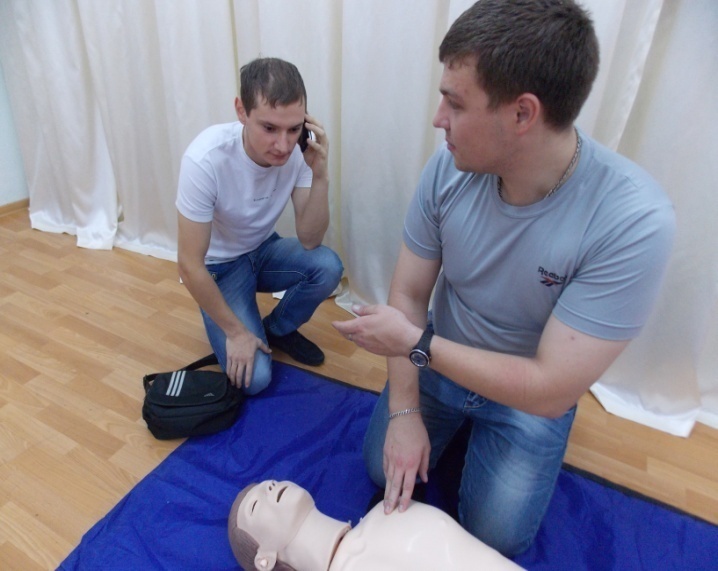 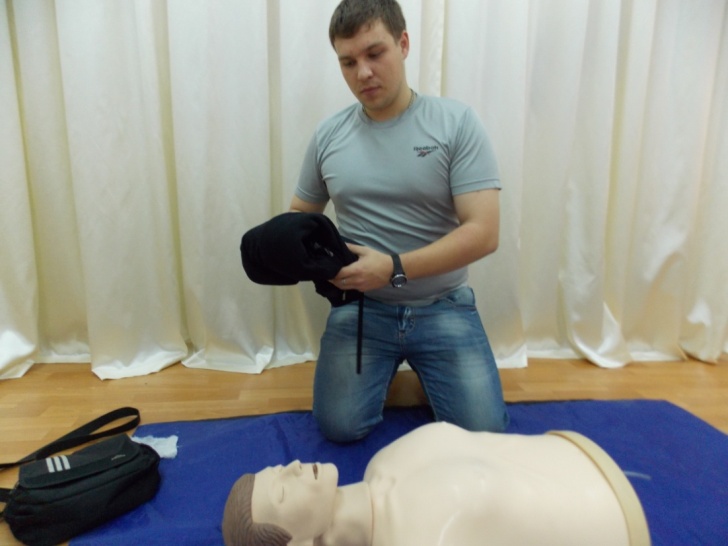 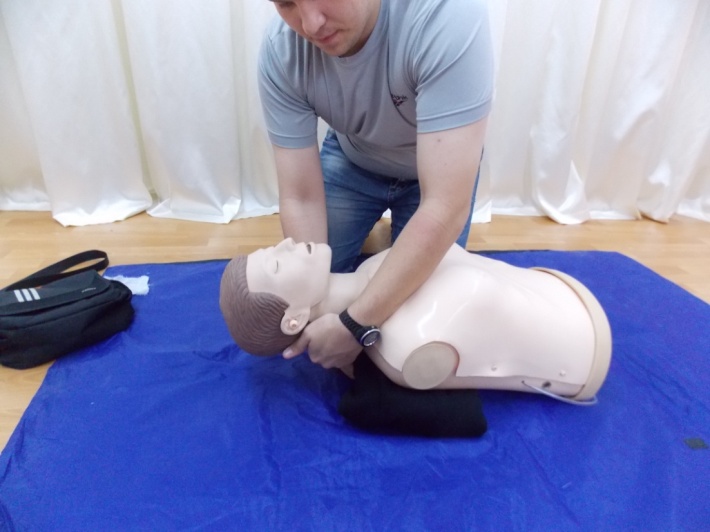 Проведение компрессий грудной клетки.расположить руки на нижнюю половину грудины (центр грудной клетки);локти разогнуты, пальцы сомкнуты;компрессия грудной клетки проводится с частотой не менее 100 в мин., но не более 120 в мин.;глубина компрессии не менее ., но не более .;количество компрессий 30;считать вслух десятками, на 30 говорить «ВДОХ»компрессия и декомпрессиязанимает равное время;отсутствие потери контакта с грудиной после каждой компрессии.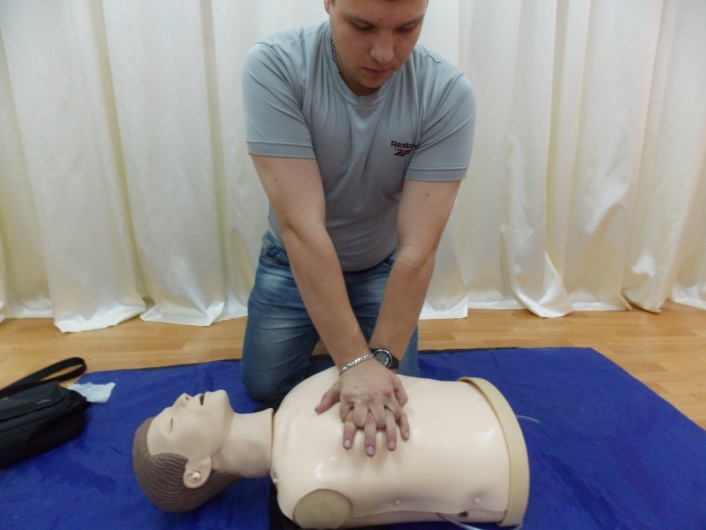 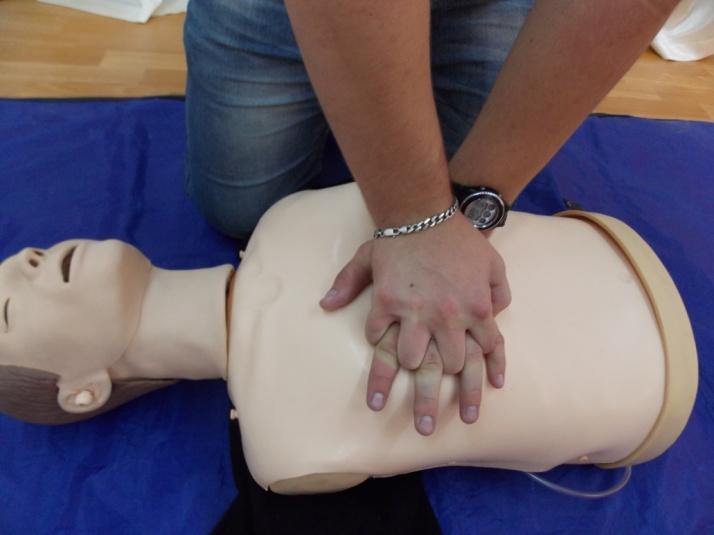 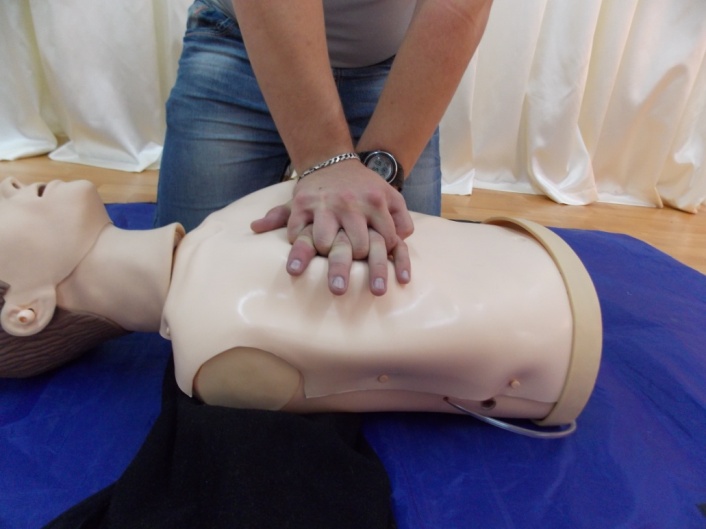 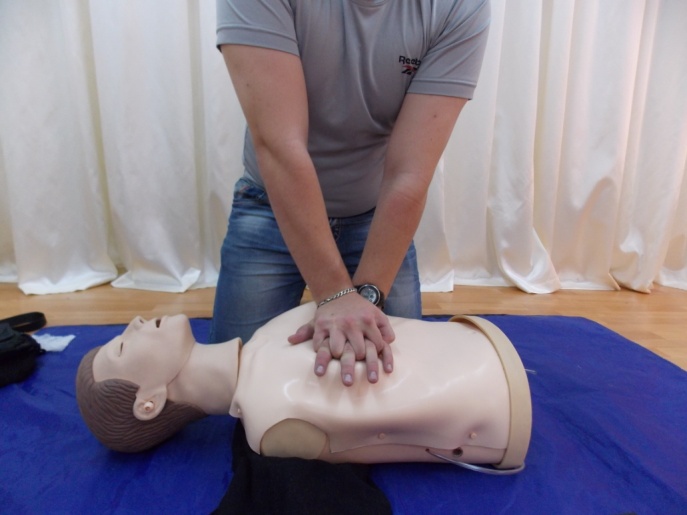 Проведение ИВЛ. восстановить проходимость верхних дыхательных путей тройным приемом Сафара (разогнуть голову, открыть дыхательные пути).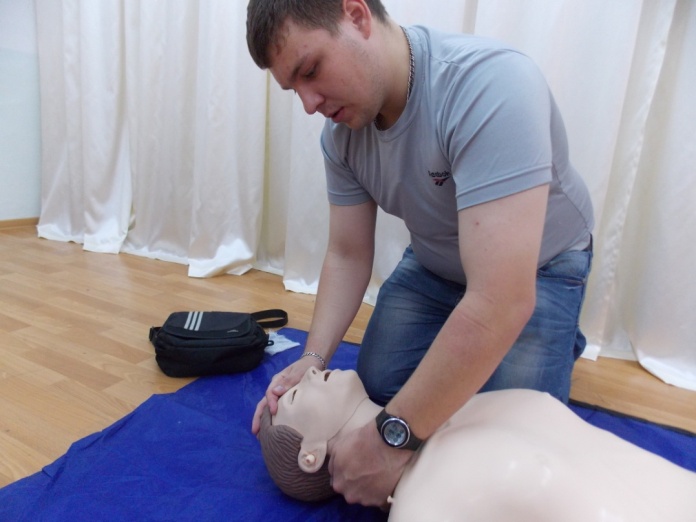 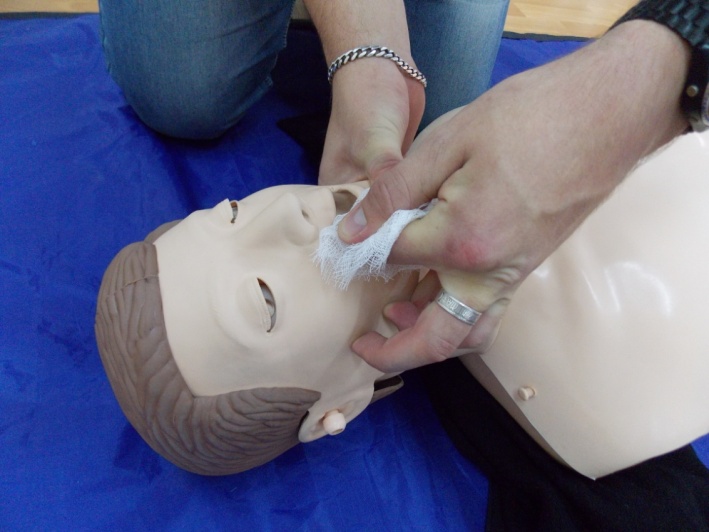 зажать нос, сделать обычныйвдох;прижать губы ко ртупострадавшего и вдохнуть так, чтобы поднялась грудная клетка;когда грудная клеткаопустится, сделать второй вдох.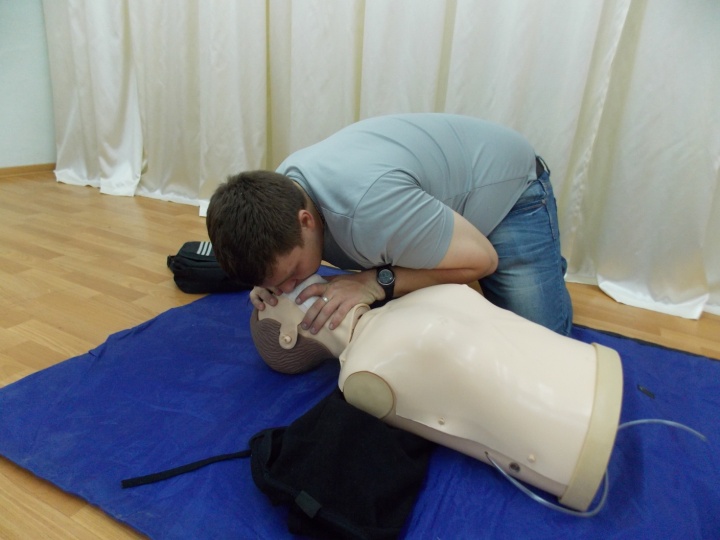 Проведение СЛР – 5 цикловКритерии эффективности СЛРпроводная пульсация насонной артерии;экскурсии грудной клетки припроведении ИВЛ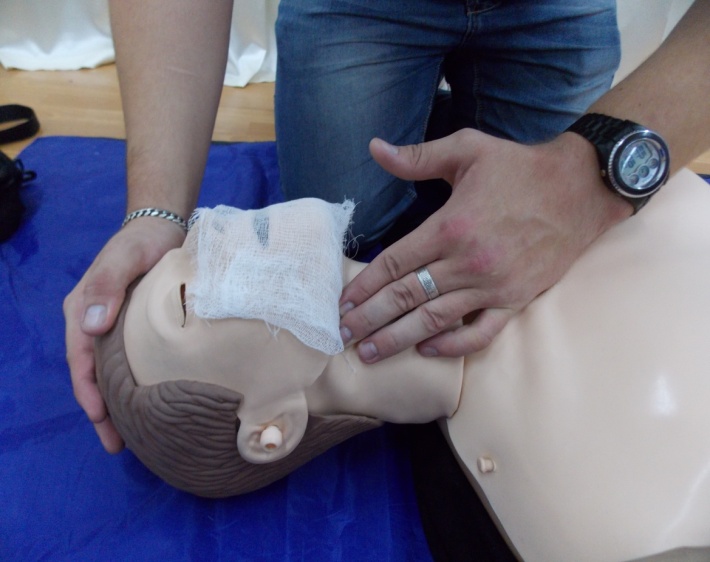 Продолжить СЛР с соотношении 30 компрессий : 2 вдоха.    СЛР продолжается в условиях нормотермии 30 минут от первичной остановки кровообращения или дыхания.    Продолжительность реанимации удлиняется у детей, наркоманов, в условиях гипотермии, при электротравме.Продолжить СЛР с соотношении 30 компрессий : 2 вдоха.    СЛР продолжается в условиях нормотермии 30 минут от первичной остановки кровообращения или дыхания.    Продолжительность реанимации удлиняется у детей, наркоманов, в условиях гипотермии, при электротравме.СЛР прекращают:при появлении спонтанного дыхания, пульсации (если во время реанимации появился хоть один признак оживления, реанимация удлиняется именно с этого времени);при угрозе личной безопасности;при появлении ранних  признаков биологической смерти.СЛР прекращают:при появлении спонтанного дыхания, пульсации (если во время реанимации появился хоть один признак оживления, реанимация удлиняется именно с этого времени);при угрозе личной безопасности;при появлении ранних  признаков биологической смерти.Диагностика биологической смерти.Ранние признаки, появляются через 30 – 40 минут от первичной остановки дыхания и кровообращения:отсутствие сознания, дыхания,кровообращения;сухая, мутная роговица,максимальное расширение зрачка, отсутствие корнеального рефлекса, симптом « кошачьего зрачка»;гипостаз в отлогих местах тела.Достоверные признаки биологической смерти, появляются через, 2 – 4 часа от первичной остановки дыхания и кровообращения:трупное окоченение,самостоятельно проходит на третьи сутки;трупные пятна.Инструкция: определите соответствие.1. Характеристика терминального состояния:2. Определите соответствие:3. Определите соответствие:Инструкция: установите правильную последовательность.1. Проведение базовой сердечно – легочной реанимации:а) обеспечение проходимости верхних дыхательных путейб) закрытый массаж сердцав) искусственная вентиляция легкихг) уложить на твердую поверхностьд) введение воздуховода2. Дефибрилляция сердца:а) фиксация электродов на грудной клетки пациентаб) включение прибора в электрическую сетьв) зарядка дефибриллятораг) проведение ДФБд) зафиксировать руки пациента1г3б5в2б4а6аИнструкция: определите соответствие.1. Характеристика терминального состояния:1 –А; 2 – В; 3 – Г; 4 - Б2. Определите соответствие:1 – В, Г;  2 – А, Е; 3 – Б, И; 4 – М; 5 – З3. Определите соответствие:1 – Г; 2 – А; 3 –БИнструкция: установите правильную последовательность.1. Проведение базовой сердечно – легочной реанимации:г, б, а,д,в2. Дефибрилляция сердца:д, б, а, в, г